En	, a	de	del 2020Yo	, Run	-	presente encalidad de Persona con Discapacidad	o Gestor de Postulación	, con fecha	/	/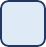 al Servicio Nacional de la Discapacidad, la solicitud de financiamiento de la siguiente(s) Ayuda(s) Técnica(s):Por el presente acto, vengo a desistir de la solicitud de la(s) Ayuda(s) Técnica(s) mencionada(s), atendido(s) el(los) siguiente(s) motivo(s):Ayuda Técnica ya fue adquirida o entregada por otra vía o por otra Institución u Organismo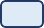 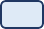 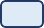 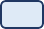 Ayuda Técnica no responde a necesidades del usuario, asociado a indicación emitida por el profesional responsable Ayuda Técnica no responde a las necesidades del usuario, asociado cambios significativos en la situación de salud Errores del usuario de la plataforma en la selección de la Ayuda Técnica requerida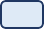 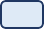 Otro  	FIRMA DE QUIEN DESISTEEscriba el motivo por el cual la Persona con Discapacidad no firma directamente este documento: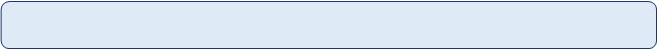 1 de 1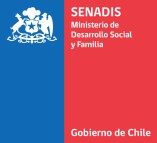 ANEXO N°10COMPROBANTE DE DESISTIMIENTO FUNDADO CONVOCATORIA AÑO 2020El desistimiento fundado de la(s) ayuda(s) técnica(s), se entenderá como el acto de cancelación de la(s) solicitud(s) del (de los) elemento(s) indicado(s) al usuario(a), previo a la entrega del (de los) elemento(s) requerido(s).Debe señalar con claridad el o los motivos que fundamentan este desistimiento.El desistimiento fundado de la(s) ayuda(s) técnica(s), se entenderá como el acto de cancelación de la(s) solicitud(s) del (de los) elemento(s) indicado(s) al usuario(a), previo a la entrega del (de los) elemento(s) requerido(s).Debe señalar con claridad el o los motivos que fundamentan este desistimiento.